Об утверждении перечня видов муниципального контроля и органов, уполномоченных на их  осуществлениеВ соответствии с Федеральными законами от 6 октября 2003 г. N 131-ФЗ "Об общих принципах организации местного самоуправления в Российской Федерации", от 26 декабря 2008 г. N 294-ФЗ "О защите прав юридических лиц и индивидуальных предпринимателей при осуществлении государственного контроля (надзора) и муниципального контроля", решением Собрания депутатов Ибресинского района Чувашской Республики от 29 августа 2017 г. №21/4 «Об утверждении Порядка ведения перечня видов муниципального контроля и органов, уполномоченных на их осуществление», администрация Ибресинского  района Чувашской Республики постановляет:1. Утвердить прилагаемый Перечень видов муниципального контроля и органов, уполномоченных на их осуществление согласно приложению к настоящему постановлению.2. Отделу информатизации и социального развития разместить настоящее постановление на официальном сайте Ибресинского района  Чувашской Республики на Портале органов государственной власти Чувашской Республики информационно-телекоммуникационной сети «Интернет».3. Контроль за исполнением настоящего постановления возложить на отдел экономики и управления имуществом администрации Ибресинского района Чувашской Республики.4. Настоящее постановление вступает в силу после его официального опубликования.Глава администрацииИбресинского района Чувашской Республики                                                                                 С.В. ГорбуновФилиппова Т.И.8 (83538) 2-25-71Приложениек постановлению администрации Ибресинского района Чувашской Республики от 01.06.2020 г. № 289Переченьвидов муниципального контроля и органов, уполномоченных на их осуществление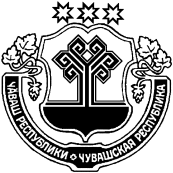 ЧĂВАШ РЕСПУБЛИКИЧУВАШСКАЯ РЕСПУБЛИКАЙĚПРЕÇ РАЙОН АДМИНИСТРАЦИЙĚ ЙЫШĂНУ01.06.2020    289 №         Йěпреç поселокě АДМИНИСТРАЦИЯИБРЕСИНСКОГО РАЙОНА ПОСТАНОВЛЕНИЕ01.06.2020    № 289поселок Ибреси№ п/пВид муниципального контроля Нормативный правовой акт Российской Федерации/ нормативный правовой акт Чувашской Республики, которыми закреплены полномочия по осуществлению муниципального контроляНаименование органа, уполномоченного на осуществление муниципального контроля12341Муниципальный земельный контрольФедеральный закон от 06.10.2003 N 131-ФЗ «Об общих принципах организации местного самоуправления в Российской Федерации», постановление Кабинета Министров Чувашской Республики от 11.06.2015 N 223 «Об утверждении порядка осуществления муниципальногоземельного контроля на территории Чувашской Республики»Сектор земельных отношений отдела экономики и управления имуществом администрации Ибресинского района Чувашской Республики2Муниципальный контроль в области торговой деятельностиФедеральный закон от 28.12.2009 N 381-ФЗ «Об основах государственного регулирования торговой деятельности в Российской Федерации», Федеральный закон от 26.12.2008 N 294-ФЗ "О защите прав юридических лиц и индивидуальных предпринимателей при осуществлении государственного контроля (надзора) и муниципального контроля"Отдел экономики и управления имуществом администрации Ибресинского районаЧувашской Республики3Муниципальный жилищный контрольФедеральный закон от 06.10.2003 N 131-ФЗ «Об общих принципах организации местного самоуправления в Российской Федерации», Федеральный закон от 26.12.2008 N 294-ФЗ "О защите прав юридических лиц и индивидуальных предпринимателей при осуществлении государственного контроля (надзора) и муниципального контроля"Отдел строительства и развития общественной инфраструктуры администрации Ибресинского районаЧувашской Республики4Муниципальный контроль за сохранностью автомобильных дорог местного значения в границах муниципального  районаФедеральный закон от 06.10.2003 N131-ФЗ «Об общих принципах организации местного самоуправления в Российской Федерации», Федеральный закон от 26.12.2008 N 294-ФЗ "О защите прав юридических лиц и индивидуальных предпринимателей при осуществлении государственного контроля (надзора) и муниципального контроля"Отдел строительства и развития общественной инфраструктуры администрации Ибресинского районаЧувашской Республики5Муниципальный контроль в области охраны и использования особо охраняемых природных территорий местного значенияФедеральный закон от 14.03.1995 N 33-ФЗ "Об особо охраняемых природных территориях",  Федеральный закон от 06.10.2003 N 131-ФЗ "Об общих принципах организации местного самоуправления в Российской Федерации", Федеральный закон от 26.12.2008 N 294-ФЗ "О защите прав юридических лиц и индивидуальных предпринимателей при осуществлении государственного контроля (надзора) и муниципального контроля"Отдел сельского хозяйства администрации Ибресинского районаЧувашской Республики6Муниципальный контроль за использованием и охраной недр при добыче общераспространенных полезных ископаемых, а также при строительстве подземных сооружений, не связанных с добычей полезных ископаемыхЗакон Российской Федерации от 21.02.1992 N 2395-1 "О недрах"Отдел сельского хозяйства администрации Ибресинского районаЧувашской Республики7Муниципальный контроль за организацией и осуществлением деятельности по продаже товаров (выполнению работ, оказанию услуг) на розничных рынкахФедеральный закон от 06.10.2003 N 131-ФЗ «Об общих принципах организации местного самоуправления в Российской Федерации», Федеральный закон от 30.12.2006 N 271-ФЗ «О розничных рынках и о внесении изменений в Трудовой кодекс Российской Федерации», Федеральный закон от 26.12.2008 N 294-ФЗ "О защите прав юридических лиц и индивидуальных предпринимателей при осуществлении государственного контроля (надзора) и муниципального контроля"Отдел экономики и управления имуществом администрации Ибресинского района Чувашской Республики